PARKING PLAN for JURY DUTY, 11-16-2020 at the CANTON CIVIC CENTER800 Flea Market Rd., CantonThis is a Google map image of the Canton Civic Center with colored diagrams added for assistance. Note Flea Market Rd at the top left.General parking for potential jurors is indicated by the green box. Entry into the building for potential jurors will be through the northwest door indicated by the light green oval.Parking for judges and prosecutors is indicated by the orange box with their entry door being the northeast door indicated by the light orange oval.Parking for district clerks and their equipment is at the southwest corner of the building, indicated by the blue box with their entry door being the light blue oval nearby.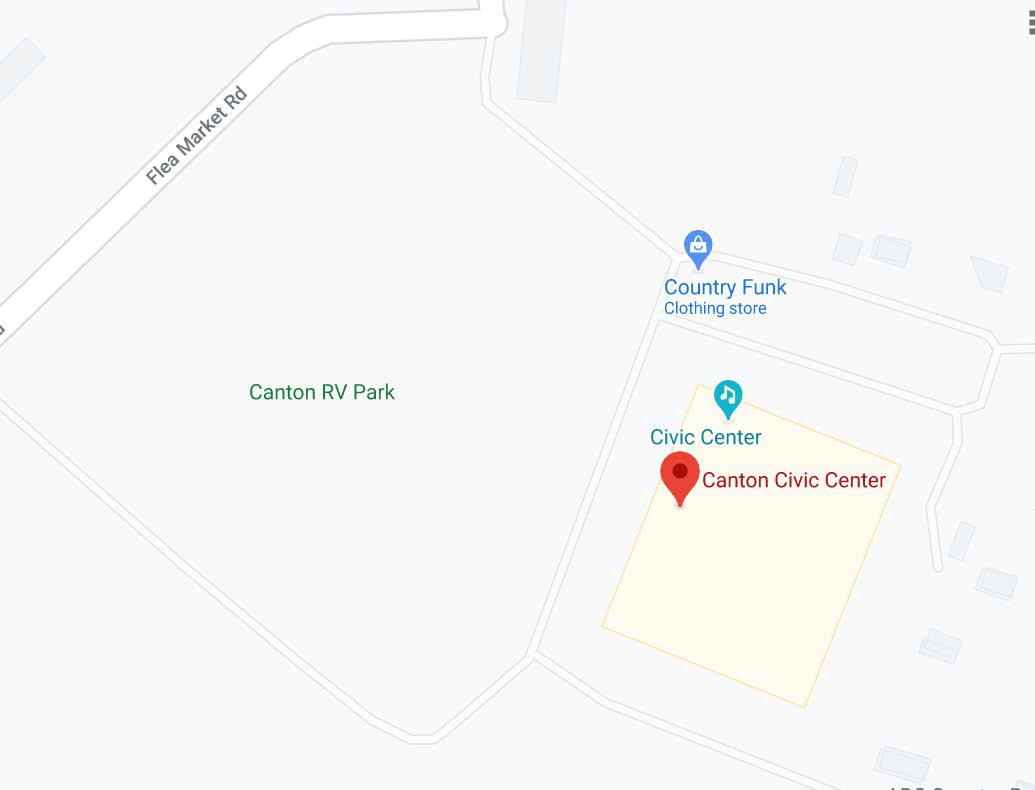 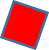 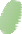 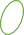 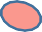 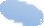 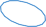 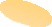 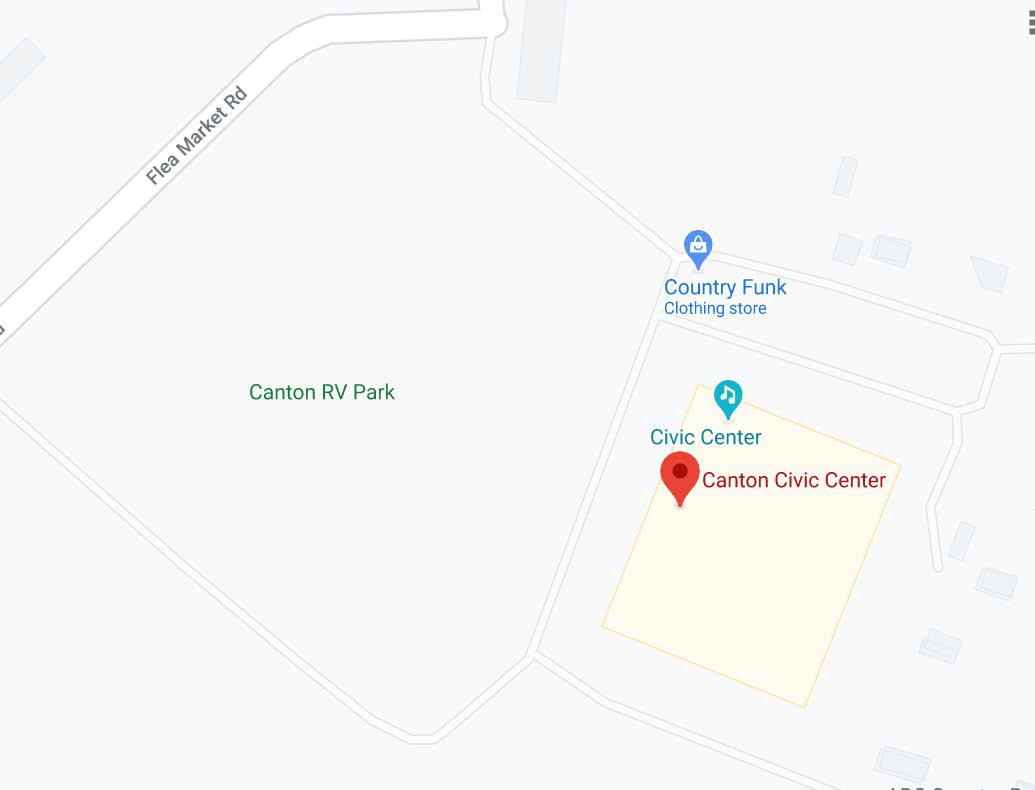 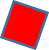 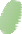 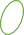 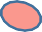 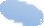 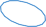 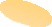 